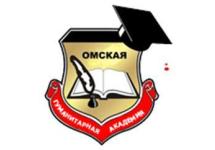 МЕТОДИЧЕСКИЕ УКАЗАНИЯ практической подготовки при реализации учебной практикиУЧЕБНАЯ (ПРЕДМЕТНО-СОДЕРЖАТЕЛЬНАЯ) ПРАКТИКАК.М.09.03 (У)Бакалавриат по направлению подготовки 44.03.03 Специальное (дефектологическое) образованиеНаправленность (профиль) программы: «Логопедия (начальное образование детей с нарушениями речи)»Омск, 2021Составитель:доцент кафедры Педагогики, психологии и социальной работы, к.п.н.  Т.С. Котлярова     Рекомендованы решением кафедры педагогики, психологии и социальной работыПротокол от  30.08. 2021 г.  № 1Зав. кафедрой  д.п.н., профессор Е.В. Лопанова Методические указания предназначены для организации практической подготовки обучающихся по направлению подготовки 44.03.03 «Специальное (дефектологическое) образование» в рамках прохождения обучающимися учебной  практики  (предметно-содержательной) СОДЕРЖАНИЕ1. Общие положения2. Цели и задачи учебной  практики  (предметно-содержательной)3. Формы и способы проведения учебной практики(предметно-содержательной)4. Организация учебной  практики  (предметно-содержательной)5. Содержание учебной  практики  (предметно-содержательной)6. Требования к оформлению отчета по  учебной практике.(предметно-содержательной)Приложения1. Общие положенияУчебная  практика  (предметно-содержательная) (далее – учебная практика, практика, предметно-содержательная практика) является компонентом образовательной программы, предусмотренным учебным планом (пункт 22 статьи 2 Федерального закона N 273-ФЗ), является обязательным разделом ОПОП ВО по направлению подготовки 44.03.03 Специальное (дефектологическое) образование, направленность  (профиль) программы «Логопедия (начальное образование детей с нарушениями речи)», проводится в соответствии с ФГОС ВО, графиком учебного процесса, учебным планом. Учебная практика К.М.09.03 (У) относится к Блоку 2 «Практики» учебного плана. Раздел образовательной программы «Практика» реализуется в рамках   осуществления практической подготовки обучающихся. Практическая подготовка – это форма организации образовательной деятельности при освоении образовательной программы в условиях выполнения обучающимися определенных видов работ, связанных с будущей профессиональной деятельностью и направленных на формирование, закрепление, развитие практических навыков и компетенций по профилю «Логопедия (начальное образование детей с нарушениями речи)» (пункт 24 статьи 2 Федерального закона N 273-ФЗ). Методические указания составлены в соответствии с:Федеральным законом  N 273-ФЗ - Федеральный закон от 29 декабря 2012 года N 273-ФЗ «Об образовании в Российской Федерации»; Федеральным законом  N 403-ФЗ - Федеральный закон от 2 декабря 2019 г. N 403-ФЗ «О внесении изменений в Федеральный закон «Об образовании в Российской Федерации» и отдельные законодательные акты Российской Федерации»; Приказом N 885/390, соответственно - Положением о практической подготовке обучающихся, утвержденным  приказом Министерства науки и высшего образования Российской Федерации и Министерства просвещения Российской Федерации от 5 августа 2020 г. N 885/390 (зарегистрированным  Министерством юстиции Российской Федерации 11 сентября 2020 г., регистрационный N 59778).Положением о практической подготовке обучающихся, осваивающих основные образовательные программы высшего образования – программы бакалавриата, программы магистратуры в ЧУОО ВО «Омская гуманитарная академия» (одобренным  на заседании Студенческого совета протокол № 2 от 28.09.2020 г, одобренным решением Ученого совета ЧУОО ВО «ОмГА» протокол № 2 от 28.09.2020 года, утвержденным  Председателем Ученого совета пр.№ 122 от 28.09.2020 г).  2. Цели и задачи учебной практики (предметно-содержательной)Согласно Учебному плану направления подготовки 44.03.03 Специальное (дефектологическое) образование, направленность  (профиль) программы «Логопедия (начальное образование детей с нарушениями речи)» реализация учебной практики может осуществляться непрерывно либо путем чередования с реализацией иных компонентов образовательной программы в соответствии с календарным учебным графиком и учебным планом.Учебная предметно-содержательная практика К.М.09.03 (У) входит в модуль «Диагностический»  К.М.09 и базируется на изучении следующих дисциплин:Технологии логопедической диагностикиМониторинг развития детей с нарушением речиУчебная практика (предметно-содержательная) реализуется в 4 семестре, общая трудоемкость 2 з.е. (72 часа).Цель практики:  ознакомление обучающихся современными технологиями логопедической диагностики (исследования звукопроизношения, моторных функций, устной и письменной речи и др.), формирование умений их проектировать и применять при решении профессиональных задач.3. Формы и способы проведения учебной практики (предметно-содержательной)Практику  обучающиеся проходят в организации, осуществляющей деятельность по направленности (профилю) программы, в том числе в структурном подразделении профильной организации, предназначенном для проведения практической подготовки, на основании договора о практической подготовке. Обучающиеся, совмещающие обучение с трудовой деятельностью, вправе проходить практику по месту трудовой деятельности, на основании договора, заключаемого между Академией и профильной организацией в случаях, если профессиональная деятельность, осуществляемая ими, соответствует требованиям к содержанию практической подготовки. В процессе прохождения учебной практики обучающиеся находятся на рабочих местах и выполняют часть обязанностей штатных работников, как внештатные работники, а при наличии вакансии практикант может быть зачислен на штатную должность с выплатой заработной платы. Зачисление обучающегося на штатные должности не освобождает их от выполнения программы практики.Профильной организацией учебной практики  (ознакомительной) направления подготовки 44.03.03 Специальное (дефектологическое) образование направленность (профиль) программы «Логопедия (начальное образование детей с нарушениями речи)» могут быть:Средняя общеобразовательная школа (при наличии в школе штатной должности логопеда);Дошкольное образовательное учреждение;Детские центры развития ;Образовательные организации системы дополнительного образования;Детские дома и Дома ребенка;Государственные и негосударственные центры поддержки семьи и ребенка .Руководителем практики от профильной организации должен быть логопед, учитель-логопед, педагог-дефектолог. Деятельность организации обязательно должна быть лицензирована. Частные организации, не имеющие лицензии на осуществление образовательной, развивающей или оздоровительной деятельности, не могут являться базой для практической подготовки обучающихся.Для лиц с ограниченными возможностями здоровья при реализации учебной практики должны учитываться  состояние здоровья и требования по доступности мест прохождения практики и аудиторий для получения консультаций у руководителя. Академия и профильная организация должны соответствовать условиям организации обучения обучающихся с ограниченными возможностями здоровья, определяющегося адаптированной образовательной программой, а для инвалидов также в соответствии с индивидуальной программой реабилитации инвалида. Под специальными условиями для обучающимися с ограниченными возможностями здоровья и инвалидов понимаются условия, включающие в себя использование специальных образовательных программ и методов обучения и воспитания, специальных учебников, учебных пособий и дидактических материалов, специальных технических средств обучения коллективного и индивидуального пользования, предоставление услуг ассистента (помощника), оказывающего обучающимся необходимую техническую помощь, проведение групповых и индивидуальных коррекционных занятий, обеспечение доступа к зданиям организаций и другие условия, без которых невозможно или затруднено освоение образовательных программ обучающимися с ограниченными возможностями здоровья и инвалидов.4. Организация учебной практики (предметно-содержательной)Общее руководство практикой осуществляет Омская гуманитарная академия:устанавливает календарные графики программы реализации учебной практики;осуществляет контроль за организацией и проведением практики, соблюдением её сроков и сроков отчетности по результатам ее прохождения.Методическое руководство практикой осуществляет кафедра педагогики, психологии и социальной работы. Перед организацией  практики обучающийся проходит инструктаж по технике безопасности, знакомится с программой практики, изучает методические рекомендации,  рекомендуемую справочную и специальную литературу, консультируется  у руководителя практики ОмГА.Обязанности кафедры педагогики, психологии и социальной работы, ответственной за организацию учебной практики (выпускающей кафедры):  - назначение руководителей практики из числа педагогических работников; -  подготовка приказа о практике; -  согласование программы практики с профильными организациями; - методическое руководство, а также проведение конференции по разъяснению целей, содержания, порядка и контроля учебной практики. Руководитель практики от ОмГА:составляет рабочий график (план) проведения практики; разрабатывает при необходимости  индивидуальные задания для обучающихся, выполняемые в период практики;осуществляет контроль за соблюдением сроков проведения практики и соответствием ее содержания требованиям;оценивает результаты прохождения практики.Функции руководителя учебной (предметно-содержательной)  практики от Омской гуманитарной академии возлагаются на преподавателей кафедры педагогики, психологии и социальной работы. Квалификация руководителей практики соответствует квалификационным характеристикам, установленным согласно Приказу Министерства труда и социальной защиты РФ «Об утверждении профессионального стандарта «Педагог (педагогическая деятельность в сфере дошкольного, начального общего, основного общего, среднего общего образования) (воспитатель, учитель)» от 18.10.2013 № 544н.Руководитель практики от профильной организации:согласовывает индивидуальные задания, содержание и планируемые результаты практики;обеспечивает обучающимся безопасные условия прохождения практики, отвечающие санитарным правилам и требованиям охраны труда;контролирует соблюдение трудовой и производственной дисциплины практикантами, контролирует ведение дневников практики.По итогам практики руководитель от профильной организации готовит отзыв- характеристику. Данный отзыв прилагается к отчету о практике . Отзыв руководителя практики может отражать следующие моменты. Характеристика обучающегося как специалиста, овладевшего определенным набором компетенций; способность к организаторской и управленческой деятельности, к творческому мышлению, инициативность и дисциплинированность, направления дальнейшего совершенствования, недостатки и пробелы в подготовке магистранта. Дается оценка выполнения практикантом заданий практики,  оценка уровня освоения компетенций.Во время прохождения практики необходимо подготовить письменный отчёт по практике, содержащий  исследующие документы:  - титульный лист; - заявление на практику; - задание на практику; - совместный план-график; - дневник практики;-  договор о практической подготовке студента; - отзыв-характеристику от руководителя профильной организации;  -подробный отчет по выполнению индивидуального задания на практику Отчет по практике, содержащий подробные данные по выполнению индивидуального задания и соответствующий требованиям по оформлению, следует сдать руководителю и защитить.Подведение итогов прохождения учебной  практики  (предметно-содержательной)Срок сдачи отчета по практике на кафедру педагогики, психологи и социальной работы  устанавливается в соответствии с учебным планом и графиком учебного процесса. Критерии оценивания отчета по практике:а) полнота и качество выполнения требований, предусмотренных программой практики;б) умение профессионально и грамотно отвечать на заданные вопросы;в) дисциплинированность и исполнительность обучающегося во время практики;г) характеристика результативности выполнения заданий студентом, прописанная в отзыве руководителя от профильной организации. Требования, предъявляемые к отчету по практике:выполнение программы практики, соответствие разделов отчета разделам программы;самостоятельность обучающегося при подготовке отчета;соответствие заголовков и содержания разделов  требованиям, указанным  в данных методических рекомендациях;выполнение индивидуального задания, согласованного с научным руководителем;соблюдение требований к оформлению отчета и дневника практики;полные и четкие ответы на вопросы при защите отчета.Формой оценивания  учебной (предметно-содержательной)  практики является зачет.  Для получения оценки «зачтено» необходимо продемонстрировать высокий, средний или допустимый  уровень по всем требованиям, предъявляемым к содержанию и оформлению отчета и его защите, правильно и полно ответить на вопросы.  «Не зачтено» оценивается уровень «ниже допустимого» как минимум по одному требованию, предъявляемому к содержанию и оформлению отчета и его защите. Положительная оценка по результатам защиты отчёта вносится в ведомость и зачетную книжку студента.Обучающиеся, по уважительной или неуважительной причине не выполнившие программу практики, не защитившие отчет по практике в установленный срок или получившие неудовлетворительную оценку при защите отчета, получают академическую задолженность, ликвидация которой документально оформляется и осуществляется в установленном порядке. 5. Содержание учебной практики (предметно-содержательной)По прибытии на место практики обучающийся должен в первую очередь пройти инструктаж по технике безопасности  (отражается в дневнике практики первым пунктом и в совместном графике (Приложение 6).Разделы предоставляемого руководителю практики отчета соответствуют заданиям  практики.В соответствии с учебным планом учебная практика (предметно-содержательная) включает следующие разделы:Изучение детей с речевыми нарушениями.Провести  психолого-педагогическую и логопедическую диагностику двух детей. Подобрать комплекс методик, провести методики, обработать, представить протоколы методик и выводы по результатам. Результат: тексты методик, протоколы обследования, выводы по полученным результатам.  Составление логопедической и психолого-педагогической характеристики на ребенка.Составить по результатам сбора анамнеза, проведенного комплекса методик, результатам наблюдений логопедическую и психолого-педагогическую характеристику на каждого из обследуемых детей (Приложение 8)Результат:  логопедические и психолого-педагогические характеристики на детей. . Внимание! Все данные реципиентов должны быть зашифрованы (указываем только имя и первую букву фамилии детей).Примерное содержание отчета6.  Требования к оформлению отчета об учебной практике (предметно-содержательной)Каждая письменная работа должна быть набрана в текстовом редакторе (с включением таблиц и иллюстраций непосредственно в текст работы) и сохранена в формате .doc в виде одного файла (начиная с титульного листа и заканчивая последней страницей). Формат страницы – А4.Текст письменной работы следует набирать, соблюдая следующие размеры полей: правое – 10 мм, верхнее и нижнее – 20 мм, левое – 30 мм. Тип шрифта: Times New Roman, размер: 14 pt (пунктов) (на рисунках и в таблицах допускается применение более мелкого размера шрифта, но не менее 10 pt). Текст печатается через полтора интервала, красная строка – 1,25 см. Цвет шрифта должен быть черным, необходимо соблюдать равномерную плотность, контрастность и четкость изображения по всей работе. Полужирный шрифт, курсив и подчеркнутый шрифт не применяются.Выравнивание текста - по ширине. Выравнивание таблиц и рисунков – по центру.Расстановка переносов - автоматическая.Каждая страница текста, включая иллюстрации и приложения, нумеруется арабскими цифрами по порядку без пропусков и повторений. Титульный лист включается в общее количество страниц, но номер страницы на нем не проставляется. Номера страниц проставляются в центре нижней части листа (нижнего колонтитула) без точки. Опечатки, описки,  исправления, повреждения листов работы, помарки и следы не полностью удаленного прежнего текста (графики) не допускаются.   Наименования разделов и подразделов (заголовки) начинаются с заглавной буквы того же размера и располагаются по центру. В конце заголовка точка не ставятся, не допускаются переносы слов в заголовках. Текст следует через интервал после заголовка.Разделы должны иметь порядковые номера в пределах всего документа, обозначенные арабскими цифрами без точки. Подразделы должны иметь нумерацию в пределах каждого раздела. Номер подраздела состоит из номеров раздела и подраздела, разделенных точкой. В конце номера подраздела точка не ставится. Разделы, как и подразделы, могут состоять из одного или нескольких пунктов. Каждый раздел должен начинаться с новой страницы. Подразделы следуют друг за другом без вынесения нового подраздела на новую страницу. Не допускается начинать новый подраздел внизу страницы, если после заголовка подраздела на странице остается менее четырех строк основного текста. В этом случае подраздел необходимо начать с новой страницы.Если документ не имеет подразделов, то нумерация пунктов в нем должна быть в пределах каждого раздела, и номер пункта должен состоять из номеров раздела и пункта, разделенных точкой. В конце номера пункта точка не ставится, например:1 Типы и основные размерыЕсли документ имеет подразделы, то нумерация пунктов должна быть в пределах подраздела и номер пункта должен состоять из номеров раздела, подраздела и пункта, разделенных точками, например:3 Методы испытаний3.1 Аппараты, материалы и реактивы3.2 Подготовка к испытаниюВнутри пунктов или подпунктов могут быть приведены перечисления. Перед каждой позицией перечисления ставится дефис или, при необходимости ссылки в тексте документа на одно из перечислений, строчная буква, после которой ставится скобка. Для дальнейшей детализации перечислений необходимо использовать арабские цифры, после которых ставится скобка, а запись производится с абзацного отступа, например:а) текст
б) текст
1) текст
2) текст
в) текст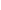 Каждый пункт, подпункт и перечисление записывают с абзацного отступа.В тексте документа не допускается:- применять обороты разговорной речи, техницизмы, профессионализмы;- применять для одного и того же понятия различные научно-технические термины, близкие по смыслу (синонимы), а также иностранные слова и термины при наличии равнозначных слов и терминов в русском языке;- применять произвольные словообразования;- применять сокращения слов, кроме установленных правилами русской орфографии, соответствующими государственными стандартами;- сокращать обозначения единиц физических величин, если они употребляются без цифр, за исключением единиц физических величин в головках и боковиках таблиц и в расшифровках буквенных обозначений, входящих в формулы и рисунки.В тексте документа, за исключением формул, таблиц и рисунков, не допускается:
- применять математический знак минус (-) перед отрицательными значениями величин (следует писать слово «минус»);- применять без числовых значений математические знаки, например > (больше), < (меньше), = (равно), (больше или равно), (меньше или равно), (не равно), а также знаки N (номер), % (процент).Правила оформления ссылокЦитаты, а также все заимствованные из печати данные (нормативы, цифры и др.), должны иметь библиографическую ссылку на первичный источник. Ссылка ставится непосредственно после того слова, числа, символа, предложения, по которому дается пояснение, в квадратных скобках. В квадратных скобках указывается порядковый номер источника в соответствии со списком использованных источников, например: Автором термина «зона ближайшего развития» является Лев Семенович Выготский [9].Если ссылку приводят на конкретный фрагмент текста документа, в квадратных скобках указывают порядковый номер источника и номер страницы, на которой помещен объект ссылки. Сведения разделяют запятой, например: Известно [4, с. 35], что для многих людей опорными и наиболее значимыми в плане восприятия и хранения информации являются визуальные образы.Приводимые в работе цитаты должны быть по возможности краткими. Если цитата полностью воспроизводит предложение цитируемого текста, она начинается с прописной буквы. Если цитата включена на правах части в предложение авторского текста, она пишется со строчной буквы. Если в цитату вошла только часть предложения цитируемого источника, то либо после кавычки ставится многоточие и цитата начинается с маленькой буквы, либо цитата начинается с большой буквы и заканчивается многоточием, например: Ф. Котлер подчеркивал, что современный маркетинг «...все в большей степени ориентируется на удовлетворение потребностей индивидуального потребителя» [26, с. 84].  Правила оформления иллюстрацийКоличество иллюстраций должно быть достаточным для пояснения излагаемого текста. Иллюстрации могут быть расположены как по тексту документа (возможно ближе к соответствующим частям текста), так и в конце его (в приложениях).Независимо от содержания (схемы, графики, диаграммы, фотографии и пр.)  каждая иллюстрация  обозначается словом «Рисунок», с указанием номера и заголовка, например:  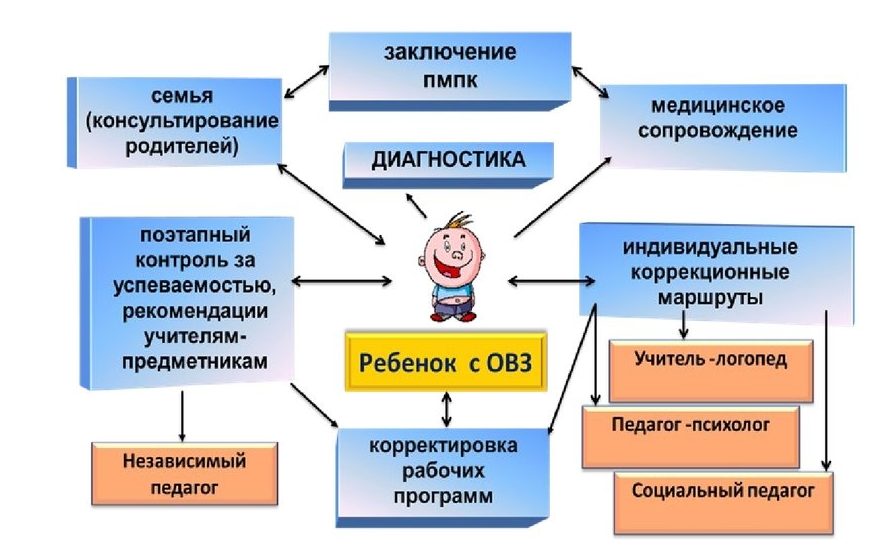 Рисунок 2.  Организационная модель комплексного психолого-педагогического сопровождения детей с ОВЗ в общеобразовательной школеПри цветном исполнении рисунков следует использовать принтер с возможностью цветной печати. При использовании в рисунках черно-белой печати следует применять черно-белую штриховку элементов рисунка. На все рисунки должны быть даны ссылки в тексте работы, например: «... в соответствии с рисунком 2 …» или «… модель сопровождения (рисунок 2)». Рисунки следует располагать в работе непосредственно после текста, в котором они упоминаются впервые (при наличии достаточного пространства для помещения рисунка со всеми поясняющими данными), или на следующей странице. Если рисунок достаточно велик, его можно размещать на отдельном листе, при этом допускается поворот рисунка на 90° против часовой стрелки относительно страницы (альбомная ориентация). Рисунки, размеры которых больше формата А4, учитывают как одну страницу и помещают в приложении. Рисунки, за исключением рисунков в приложениях, следует нумеровать арабскими цифрами сквозной нумерацией по всей работе. Если на рисунке отражены количественные показатели, то после заголовка рисунка через запятую указывается единица измерения, например:  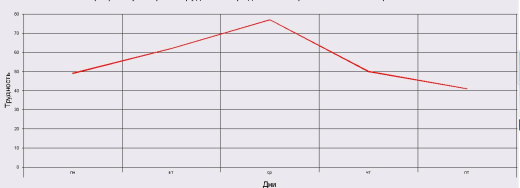 Рисунок 4.  График суммарной трудности предметов в проекте основного расписанияЕсли рисунок взят из первичного источника без авторской переработки, следует сделать ссылку на источник, например:  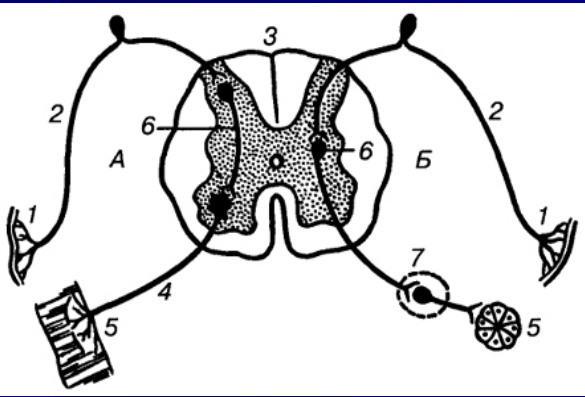 Рисунок 3.  Рефлекторная дуга[6, с. 14]При необходимости между рисунком и его заголовком помещаются поясняющие данные (подрисуночный текст).Рисунки каждого приложения обозначают отдельной нумерацией арабскими цифрами с добавлением перед цифрой обозначения приложения (например, рисунок 1.2).Правила оформления таблицВ письменной работе фактический материал в обобщенном и систематизированном виде может быть представлен в виде таблицы для наглядности и удобства сравнения показателей. На все таблицы должны быть ссылки в работе. При ссылке следует писать слово «таблица» с указанием ее номера, например: «…в таблице 2 представлены …» или «… характеризуется показателями (таблица 2)».  Таблицу следует располагать в работе непосредственно после текста, в котором она упоминается впервые, или на следующей странице.  Таблицы, за исключением таблиц в приложениях, следует нумеровать арабскими цифрами сквозной нумерацией по всей работе. Каждая таблица должна иметь заголовок, который должен отражать ее содержание, быть точным, кратким.Заголовок таблицы следует помещать над таблицей слева, без абзацного отступа в одну строку с ее номером через тире, например:  Таблица 1 – Результаты диагностики УУД у младших школьников (%)Если таблица взята из внешнего источника без переработки, следует сделать ссылку на источник, например:  Таблица 2 – Структура и основные компоненты педагогического мастерства [12,с.34]Заголовки граф и строк таблицы следует писать с прописной буквы в единственном числе, а подзаголовки граф – со строчной буквы, если они составляют одно предложение с заголовком, или с прописной буквы, если они имеют самостоятельное значение. В конце заголовков и подзаголовков таблиц точки не ставят. Заголовки граф записывают параллельно строкам таблицы. При необходимости допускается перпендикулярное расположение заголовков граф.  Допускается применять размер шрифта в таблице меньший, чем в тексте работы, но не менее 10 pt. Таблицы каждого приложения нумеруют отдельной нумерацией арабскими цифрами. При этом перед цифрой, обозначающей номер таблицы в приложении, ставится буква соответствующего приложения, например:  Таблица 1.4 – Динамика показателей за 2015–2016 гг.  Если в документе одна таблица, то она должна быть обозначена «Таблица 1». Если в приложении к документу одна таблица, то она должна быть обозначена «Таблица 1.1» (если она приведена в приложении 1).Правила оформления списка использованных источниковСписок должен содержать сведения об источниках, которые использованы при написании работы. На все приведенные источники должны быть ссылки в тексте работы.В списке использованных источников применяется сквозная нумерация арабскими цифрами. Все объекты печатаются единым списком, группы объектов не выделяются. Объекты описания списка должны быть обозначены терминами в квадратных скобках:- [Видеозапись]; - [Мультимедиа]; - [Текст]; - [Электронный ресурс]. При занесении источников в список следует придерживаться установленных правил их библиографического описания.Примеры оформления нормативно-правовых актовАрбитражный процессуальный кодекс Российской Федерации от 24.07.2002 N 95-ФЗ (ред. от 02.12.2019) // КонсультантПлюс: справочно-правовая система [Офиц. сайт]. URL: http://www.consultant.ru/ (дата обращения: 21.11.2020). Кодекс административного судопроизводства Российской Федерации от 08.03.2015 N 21-ФЗ (ред. от 02.12.2019) // // КонсультантПлюс: справочно-правовая система [Офиц. сайт]. URL: http://www.consultant.ru/ (дата обращения: 24.11.2020).Налоговый кодекс Российской Федерации (часть первая) от 31.07.1998 N 146-ФЗ (ред. от 29.09.2019, с изм. от 31.10.2019) (с изм. и доп., вступ. в силу с 29.10.2020) // КонсультантПлюс: справочно-правовая система [Офиц. сайт]. URL: http://www.consultant.ru/ (дата обращения: 24.11.2020).Постановление Правительства РФ от 17.08.2007 № 522 (ред. от 17.11.2011) «Об утверждении Правил определения степени тяжести вреда, причиненного здоровью человека» // Собрание законодательства Российской Федерации от 27 августа 2007 г. № 35 ст. 4308.Письмо Минфина от 13.08.2015 г. № 03-07-11/46755 // КонсультантПлюс: справочно-правовая система [Офиц. сайт]. URL: http://www.consultant.ru/ (дата обращения: 11.11.2020).Книги, статьи, материалы конференций и семинаровКорнелиус, X. Выиграть может каждый : Как разрешать конфликты / X. Корнелиус, 3. Фэйр ; пер. П. Е. Патрушева. – М. : Стрингер, 1992. – 116 с.Корягина, Н. А.  Психология общения : учебник и практикум для вузов / Н. А. Корягина, Н. В. Антонова, С. В. Овсянникова. — Москва : Издательство Юрайт, 2020. — 440 с. — (Высшее образование). — ISBN 978-5-534-03322-9. — Текст : электронный // ЭБС Юрайт [сайт]. — URL: https://urait.ru/bcode/450305Голуб, И. Б.  Русский язык и практическая стилистика. Справочник : учебно-справочное пособие для среднего профессионального образования / И. Б. Голуб. — 3-е изд. — Москва : Издательство Юрайт, 2020. — 355 с. — (Профессиональное образование). — ISBN 978-5-534-10264-2. — Текст : электронный // ЭБС Юрайт [сайт]. — URL: https://urait.ru/bcode/456491Власов, В. А. Выселение раскулаченных крестьян Пензенского края / В. А. Власов, А. В. Тишкина // Известия Пензенского государственного педагогического университета им. В.Г. Белинского. Гуманитарные науки. – 2011. – № 23. – С. 338-344.Иностранная литератураAn Interview with Douglass C. North // The Newsletter of The Cliometric Society. - 2003. - Vol. 8. - N 3. - P. 23–28. Burkhead, J. The Budget and Democratic Government / Lyden F.J., Miller E.G. (Eds.) / Planning, Programming, Budgeting. Markham : Chicago, 1972. 218 p. Miller, D. Strategy Making and Structure: Analysis and Implications for Performance // Academy of Management Journal. - 2007. - Vol. 30. - N 1. - P. 45–51.  Интернет-ресурсыПенсионный фонд Российской Федерации. Официальный сайт. [Электронный ресурс] — URL: http://www.pfrf.ru Пашков, С. В. Духовно-нравственное воспитание детей и молодежи в системе современного российского образования: монография / С. В. Пашков; Министерство образования и науки Российской Федерации, Курский государственный университет. – Курск : КГУ, 2017. – 1 CD-ROM.eLIBRARY.RU: научная электронная библиотека: сайт. – Москва, 2000. – URL: https://elibrary.ru Гущин, А. А. Авторское право и интернет / А. А. Гущин  // Исторический-сайт.рф : История. Исторический сайт: [сайт], 2013. – URL:https://исторический-сайт.рф/Авторское-право-и-интернет-1.html  Федеральная служба государственной статистики // [Электронный ресурс] — URL: http://www.gks.ru/Правила оформления примечаний и сносокПри необходимости пояснить содержание текста, таблицы или иллюстрации в письменной работе следует помещать примечания. Их размещают непосредственно в конце страницы, таблицы, иллюстрации, к которым они относятся, и печатают с прописной буквы с абзацного отступа после слова «Примечание» или «Примечания». Если примечание одно, то после слова «Примечание» ставится тире и примечание печатается с прописной буквы. Одно примечание не нумеруют. Если их несколько, то после слова «Примечания» ставят двоеточие и каждое примечание печатают с прописной буквы с новой строки с абзацного отступа, нумеруя их по порядку арабскими цифрами. Если необходимо пояснить отдельные данные, приведенные в документе, то эти данные следует обозначать надстрочными знаками сноски.Сноски в тексте располагают с абзацного отступа в конце страницы, на которой они обозначены, и отделяют от текста короткой тонкой горизонтальной линией с левой стороны, а к данным, расположенным в таблице, в конце таблицы над линией, обозначающей окончание таблицы.Знак сноски ставят непосредственно после того слова, числа, символа, предложения, к которому дается пояснение, и перед текстом пояснения.Знак сноски выполняют арабскими цифрами со скобкой и помещают на уровне верхнего обреза шрифта. Нумерация сносок отдельная для каждой страницы.Правила оформления приложенийПриложения оформляются как продолжение письменной работы на последующих её листах.В тексте работы на все приложения должны быть даны ссылки. Приложения располагают в порядке ссылок на них в тексте документа.Приложения обозначают арабскими цифрами. После слова "Приложение" следует буква, обозначающая его последовательность. Если в документе одно приложение, оно обозначается "Приложение 1".Каждое приложение следует начинать с новой страницы с указанием наверху посередине страницы слова «Приложение» и его обозначения.Приложение может иметь заголовок, который записывают симметрично относительно текста с прописной буквы отдельной строкой. Приложения должны иметь общую с остальной частью документа сквозную нумерацию страниц.   Приложение 1Кафедра педагогики, психологии и социальной работы»ОТЧЕТо прохождении практической подготовки К.М. 09.03 (У)Вид практики: Учебная практикаТип практики:  предметно-содержательнаяВыполнил(а):  __________________________________                   Фамилия И.О.Направление подготовки:  ________________________ _______________________________________________Направленность (профиль) программы_____________________________________________________________Форма обучения: ________________________________Руководитель практики от ОмГА:_______________________________________________Уч. степень, уч. звание, Фамилия И.О._____________________подписьМесто прохождения практики: _____________________________________________________________________________________________________________________________Руководитель принимающей организации: ______________      		______________________________________подпись                     (должность, Ф.И.О., контактный телефон)
                                                                                                                                                  м.п.Омск,  20__Приложение 2Кафедра педагогики, психологии и социальной работы»Задание на практическую подготовкуИванов Иван ИвановичФамилия, Имя, Отчество студента (-ки)Бакалавриат по направлению подготовки 44.03.03 Специальное (дефектологическое)  образование Направленность (профиль) программы: Логопедия (Начальное образование детей с нарушениями речи)Вид практики: Учебная практикаТип практики: Предметно-содержательная (К.М.09.03 (У))Индивидуальные задания на практику:Изучение детей с речевыми нарушениями.Результат: тексты методик, протоколы обследования, выводы по полученным результатам.  Составление логопедической и психолого-педагогической характеристики на ребенка.Результат:  логопедические и психолого-педагогические характеристики на детей. . Дата выдачи задания:     __.__.20__ г.Руководитель (ФИО) :  __________    Задание принял(а) к исполнению (ФИО):  ___________Приложение  4Частное  учреждение образовательная организация высшего образования «Омская гуманитарная академия»СОВМЕСТНЫЙ  РАБОЧИЙ ГРАФИК (ПЛАН) ПРАКТИЧЕСКОЙ ПОДГОТОВКИ__________________________________________________________________ (Ф.И.О. обучающегося) Бакалавриат по направлению подготовки 44.03.03 Специальное (дефектологическое)  образование Направленность (профиль) программы: Логопедия (Начальное образование детей с нарушениями речи)Вид практики: Учебная практикаТип практики: предметно-содержательнаяРуководитель практики от ОмГА _________________________________________                                                          (Уч. степень, уч. звание, Фамилия И.О.) Наименование профильной организации _________________________________________________________________________________________________________Заведующий кафедрой:		___________________ / ___________________Руководитель практики от ЧУОО ВО «ОмГА»		___________________ / ____________________      *Пояснения, написанные  красным цветом, удаляются                                                                                                         м.п.Приложение ДНЕВНИК ПРАКТИЧЕСКОЙ ПОДГОТОВКИПодпись обучающегося ___________Подпись руководителя практики 
от принимающей организации _______________________ Приложение 6ОТЗЫВ-ХАРАКТЕРИСТИКАСтудент (ка)____________________________________________________________курса, направления подготовки__________________________________ _________________________________________________ ЧУОО ВО «ОмГА»с «___» ____________________20___г.  по «___» ____________________20___г.проходил(а) практику в_______________________________________________ ___________________________________________________________________(адрес, наименование организации)В период практики студент(ка) выполнял(а) следующие виды деятельности: ______________________________________________________________________________________________________________________________________________________________________________________________________________________________________________________________________________________________________________________________________________________________В ходе практики обнаружил(а) следующие компетенции:________________________________________________________________________________________________________________________________________________________________________________________________________________________________________________________________________________________________________________________________________________________________________________________________________________________________________________________________________________________________________________________________________________________________________________Замечания: ________________________________________________________________________________________________________________________________________________________________________________________________________________________________________________________________________________________
Рекомендуемая оценка _________________________________________________
Руководитель практики от принимающей организации________________________Подпись ____________________________________________________________________                                                                                                                                м.п.Приложение 7Образец заявления для прохождения учебной практики  ЗАЯВЛЕНИЕо практической подготовке обучающихся______________(дата)Прошу направить для прохождения прохождения программы в форме практической подготовки при реализации___учебной практики К.М. 09.03. (У)  в _______________________			(указать место практики: название предприятия, город, район, область)Контактная информация:_______ _____________________________________и назначить руководителем практики от ОмГА:__________________________________________________________________(Ф.И.О., должность преподавателя)Обучающийся ____________________________				                         ___________Ф.И.О. (полностью) 									               (подпись)Руководитель практики от ОМГА				__________________________	                                                                                               ___________(Ф.И.О., должность преподавателя)							                 (подпись)Зав. кафедрой__________________________	                                                       ___________(Ф.И.О., должность)							                                                      (подпись)______________дата (за 14 дней до прохождения практики)*пояснения красным удалитьПриложение 8ОРИЕНТИРОВОЧНАЯ СХЕМА ПСИХОЛОГО - ПЕДАГОГИЧЕСКОЙ И ЛОГОПЕДИЧЕСКОЙ ХАРАКТЕРИСТИКИ РЕБЕНКА 1.Общие сведения о ребенке. 2.Данные анамнеза и медицинского обследования: краткие сведения из анамнеза; физический статус; неврологический статус; психический статус. Диагноз. Заключение медико-психолого-педагогической комиссии. 3.Условия семейного воспитания. 4. Особенности психического развития ребенка в разные возрастные периоды до поступления в школу: период новорожденности (до 1 месяца) и младенчество (до 1 года); ранний дошкольный возраст (до 3 лет); дошкольный возраст (до 6-7 лет); школьный возраст (до ) . 5.Особенности познавательной деятельности: внимания; восприятия; памяти; мышления; воображения, работоспособности и др. 6. Специфика эмоционально-волевой сферы и поведения: адекватность эмоциональных реакций, отношение к порицанию и поощрению, преобладающий тип поведения, наличие или отсутствие двигательной расторможенности, отношение к дефекту речи. 7. Специфика речевого развития. Состояние импрессивной и экспрессивной речи. Особенности формирования структурных компонентов речи: фонетического строя речи: звукопроизношения; фонематического слуха; звукослоговой структуры слова; звукового анализа слова; просодии (дыхания, голоса, темпа, ритма, интонации, ударения, смысловой паузы, выразительности речи); словарного запаса: соотношения пассивного и активного словаря; понимания и употребления в речи имен существительных; глаголов; прилагательных; наречий; предлогов; слов обобщающего характера; синонимов; антонимов; омонимов. Отсутствие или наличие лексических ошибок, их качество и устойчивость; грамматического стоя речи: словообразования; словоизменения (форм согласования и управления); порядка слов в предложении. Специфика связной устной и письменной речи. 8. Логопедическое заключение. Речевой диагноз. Перспективный план работы с ребенком.Приложение 9Комментарий и рекомендации к диагностике речевых нарушений у детей с ОНР Известно, что в настоящее время проблема дифференциальной диагностики речевых нарушений в логопедии остается остро актуальной. Наиболее приоритетными на современном этапе являются две рабочих классификации речевых нарушений – клинико-педагогическая и психологопедагогическая. Дополняя друг друга, они ориентируют теоретиков и практиков на продуктивный, системный подход к диагностике, коррекции и профилактике нарушений речи. Особую трудность в реализации данного подхода представляет дифференциальная диагностика внешне сходных речевых нарушений. Сложность и актуальность данной проблемы связана не только с недостаточной изученностью механизмов речи, но и с расхождением взглядов некоторых исследователей на природу дефекта и его терминологическое обозначение. В данном случае это имеет непосредственное отношение к терминам: ОНР и умственная отсталость.Общее недоразвитие речи (ОНР)Общее недоразвитие речи (ОНР) - это различные сложные речевые расстройства, при которых нарушено формирование всех компонентов речевой функциональной системы. В настоящее время в логопедии условно выделяются четыре уровня ОНР: три академических, классических, по Р.Е. Левиной; и четвертый уровень выделен Т.Б. Филичевой и др. Воспроизведем характеристику речевого развития детей, выделив отличительные особенности каждого уровня . Первый уровень речевого развития. Характеризуется полным или почти полным отсутствием словесных средств общения в возрасте, когда у нормально развивающихся детей речь в основном сформирована. 1. Активный словарь в зачаточном состоянии. Он состоим из звукоподражаний, лепетных слов и небольшого количества общеупотребительных слов. Значения слов неустойчивы и недифференцированны. Звуковые комплексы непонятны для окружающих (пол-ли, дедушка-де), часто сопровождаются жестами. Дети могут пользоваться и отдельными общеупотребительными словами, но эти слова недостаточно сформированы по структуре и звуковому составу, а также употребляются в неточных значениях. Дифференцированное обозначение предметов и действий почти отсутствует. Объединение предметов под тем или иным названием определяется сходством отдельных частных признаков, например словом лапа обозначаются лапы у животных, ноги человека, колеса машины (все, с помощью чего живые и неживые предметы могут передвигаться) и т.д. Ориентируясь на внешнее сходство, дети часто один и тот же предмет в разных ситуациях называют разными словами (например, паук-жук, таракан, пчела, оса). Названия действий часто заменяются названиями предметов (например, открывать-дверь),или наоборот (кровать-спать). Небольшой запас слов, имеющихся у детей, отражает непосредственно воспринимаемые через органы чувств предметы и явления. Слова, обозначающие отвлеченные отношения, не используются. Преобладают корневые слова, лишенные флексий, или неизменяемые звуковые комплексы. Лишь у некоторых детей можно обнаружить попытки грамматического оформления с помощью флексий (например, акой – открой). 2. Пассивный словарь шире активного, однако понимание речи вне ситуации ограничено. Отсутствует понимание значений грамматических изменений слова (единственного и множественного числа существительных, прошедшего времени глагола, мужского и женского рода прилагательного и т.д.). Существенную роль играет лексическое значение слов, а грамматические формы детьми не учитываются. Отмечается смешение значений слов, имеющих сходное звучание. 3.Фразовая речь почти полностью отсутствует. Лишь у некоторых детей наблюдаются попытки оформления мысли в лепетное предложение. 4. Способность воспроизводить звуковую и слоговую структуру слова еще не сформирована. Второй уровень речевого развития. Речевые возможности детей возрастают. Общение осуществляется не только с помощью жестов, лепетных слов, но и посредством достаточно постоянных, хотя и искаженных в фонетическом и грамматическом отношении речевых жестов. 1. Активный запас расширяется не только за счет существительных и глаголов, но и за счет использования некоторых (преимущественно качественных) прилагательных и наречий. В речи используются личные местоимения, изредка предлоги и союзы в элементарных значениях. Пояснение слова иногда сопровождается жестом (например, «режет хлеб» - хлеб, ножик и жест резания). Нередко нужное слово заменяется названием другого сходного предмета с добавлением частицы не (например, помидор – яблоко не). 2. Используются отдельные формы словоизменения. Наблюдаются попытки изменять слово по родам, числам и падежам, глаголы по временам, но как правило эти попытки оказываются неудачными. Существительные употребляются в основном в именительном падеже, глаголы – в инфинитиве или в форме третьего лица ед. и множ. числа настоящего времени. При этом глаголы могут не соотноситься с существительными ни в числе, ни в роде. Употребление существительных в косвенных падежах носит случайный характер, фраза, как правило, бывает аграмматичной (например, играет с мячику). Аграмматичным является изменение имен существительных по числам (например, две уши). Форма прошедшего времени глагола нередко заменяется формой настоящего времени и наоборот (например, Витя елку иду). Встречаются взаимозамены ед. и множ. числа глаголов (например, кончилась уроки), смешение глаголов прошедшего времени в мужском и женском роде (например, мама купил). Средний род глаголов прошедшего времени в активной речи не употребляется. Прилагательные употребляются значительно реже, чем существительные и глаголы, они могут не согласовываться в предложении с другими словами (например, вкусная грибы). Предлоги употребляются редко, часто опускаются (я был елка). Союзами и частицами дети пользуются крайне редко. Обнаруживаются попытки найти нужную грамматическую форму слова, но эти попытки чаще всего бывают неуспешными (например, при составлении предложения по картинке: на…на…стала лето…лета…лето). Способами словоизменения дети не пользуются 3. Дети начинают пользоваться фразой. Появляется возможность более или менее развернуто рассказать о хорошо знакомых событиях, о семье, о себе, о товарищах. Однако, еще очень отчетливо проявляется незнание многих слов, неправильное произношение звуков, нарушение структуры слова, аграмматизмы. 2. Улучшается понимание речи, расширяется пассивный словарь, появляется различение некоторых грамматических форм, но это различение неустойчиво. Дети способны дифференцировать формы ед. и множ. числа существительных и глаголов, мужского и женского рода глаголов прошедшего времени, особенно с ударными окончаниями. Формируется ориентация не только на лексическое значение, но и на смыслоразличительные морфологические элементы. Понимание форм числа и рода прилагательных отсутствует, значения предлогов различаются только в хорошо знакомых ситуациях 3. Звукопроизношение значительно нарушено. Обнаруживается неподготовленность к овладению звуковым анализом и синтезом. Возможна более точная характеристика звуковой стороны речи. Можно определить правильно и неправильно произносимые звуки речи. Количество неправильно произносимых достигает 16-20. Чаще нарушенными оказываются звуки [С], [С’], [З], [З’], [Ц], [Ш], [Ж], [Ч], [Щ], [Р], [Р’], [Б], [Б’], [Д], [Д’], [Г], [Г’]. Характерны замены твердых согласных мягкими и наоборот. Гласные артикулируются неотчетливо. Между воспроизведением звуков изолированно и их употреблением в речи имеются резкие расхождения. Несформированность звукопроизношения проявляется при произношении слов и предложений. 6. Воспроизведение слоговой структуры оказывается более доступным. Дети могут правильно воспроизводить слова различной слоговой структуры но звуковой состав этих слов является диффузным. Правильно передается звуковой состав односложных слов без стечения согласных (например, мак). Повторение двусложных слов, состоящих из прямых слогов, во многих случаях не удается (например, ваза). Ярко выражены затруднения при воспроизведении звукового состава двусложных слов, имеющих в своем составе обратный и прямой слог. Количество слогов в слове сохраняется но звуковой состав слов, последовательность звуков и слогов часто воспроизводится неверно (например, окно – кино). При повторении двусложных слов с закрытым и прямым слогом часто обнаруживается выпадение звуков (например, банка-бака). Наибольшие затруднения вызывает произношение односложных и двусложных слов со стечением согласных. Часто наблюдается пропуск нескольких звуков (например, звезда- вида). В трехсложных словах, наряду с искажением и пропуском звуков, встречаются перестановки и опускания слогов (например, голова – ова, коволя). В трехсложных словах искажения звуков более выражены, чем в двусложных. Четырех-, пятисложные слова произносятся искаженно, происходит упрощение многосложной структуры (например, велосипед – сипед, тапитет) Произношение еще более нарушается во фразовой речи. Нередко слова, которые произносились правильно, либо с небольшими искажениями, во фразе теряют всякое сходство с исходным словом (например, В клетке лев. – Клеки вефь). Недостаточное овладение звуковым составом слова задерживает овладение словарным запасом и грамматическим строем, о чем свидетельствует смешение значений слов (например, грива понимается как грибы, шерсть как шесть и т.д.). Третий уровень речевого развития. Обиходная речь более или менее развернута, грубых лексико-грамматических и фонетических отклонений не обнаруживается, имеются лишь отдельные пробелы в развитии фонетики лексики и грамматического стоя речи. На фоне сравнительно развернутой речи наблюдается неточное значение и неточное употребление многих обиходных слов. 1.В активном словаре преобладают существительные и глаголы, реже употребляются слова, характеризующие качества признаки, состояние предметов и действий, а также способы действий. Наблюдается большое количество ошибок в использовании простых предлогов, почти не используются сложные предлоги. Отмечается незнание и неточное употребление некоторых слов: слова могут заменяться другими, обозначающими сходный предмет или действие (например, кресло-ливан, вязать-плести), или близкими по звуковому составу (например, смола – зола). Иногда, для того чтобы назвать предмет или действие дети прибегают к пространным объяснениям. Словарный запас ограничен, поэтому часто отмечается неточный выбор слов. Некоторые слова оказываются недостаточно закрепленными в речи вследствие их редкого употребления, поэтому при построении предложений дети стараются обходить их (например, памятник – героям ставят). Даже знакомые глаголы часто недостаточно дифференцируются по значению (например, поить – кормить). Замены слов происходят как по смысловому, так, и по звуковому признакам. Из числа прилагательных употребляются преимущественно качественные, обозначающие непосредственно воспринимаемые признаки предметов – величину, цвет, форму некоторые свойства предметов. Относительные и притяжательные прилагательные используются только для выражения хорошо знакомых отношений (например, мамина сумка). Наречия используются редко. В речи употребляются местоимения различных разрядов, простые предлоги (особенно для выражения пространственных отношений – в, к, на, под и др.). Временные, причинные, разделительные отношения с помощью предлогов выражаются значительно реже. Редко используются предлоги выражающие обстоятельства, характеристику действия или состояния, свойства предметов или способ действия (около, между, через, сквозь и др.). Предлоги могут опускаться заменяться. Причем один и тот же предлог при выражении различных отношений может опускаться или заменяться. Это указывает на неполную сформированность понимания значений даже наиболее простых предлогов. 2. Наблюдается недостаточная сформированность грамматических форм: ошибки в падежных окончаниях, смешение временных и видовых форм глаголов, ошибки в согласовании и управлении. Способами словообразования дети почти не пользуются. Отмечается большое количество ошибок в словоизменении, вследствие чего нарушается синтаксическая связь сов в предложениях: смешение окончаний существительных мужского и женского рода (например, висит ореха), замена окончаний существительных среднего рода в именительном падеже окончанием существительного женского рода (например, пасет стаду), неправильные падежные окончания существительных женского рода с основой на мягкий согласный (например, солит сольи, нет мебеля), неправильное соотнесение существительных и местоимений (например, солнце низкое, он греет плохо), ошибочное ударение в слове (например, с пола, по стволу), не различение вида глаголов (например, сели, пока не перестал дождь – вместо «сидели»), ошибки в беспредложном и предложном управлении (например, пьет воды, кладет дров), неправильное согласование существительных и прилагательных, особенно среднего рода (например, небо синяя), реже встречается неправильное согласование существительных и глаголов (например, мальчик рисуют). Словообразование сформировано недостаточно. Отмечаются трудности подбора однокоренных слов. Часто словообразование заменяется словоизменением (например, снег – снеги). Изредка используется суффиксальный и префиксальный способы словообразования, однако образование слов является неправильным (например, садовник – садник). Процесс преобразования слов затруднен и звуковыми смешениями (например, к слову город подбирается родственное слово голодный (смешение р-л), к слову свисток – цветы (смешение с-ц). 3.В активной речи используются преимущественно простые предложения. Отмечаются большие затруднения, а часто и полное неумение распространять предложения, строить сложносочиненные и сложноподчиненные предложения. Во фразовой речи обнаруживаются отдельные аграмматизмы, часто отсутствует правильная связь слов в предложениях, выражающих временные, пространственные и причинно-следственные отношения (например, Сегодня уже весь снег расстаял, как прошел месяц). 4.У большинства детей сохраняются недостатки произношения звуков и нарушения звукослоговой структуры слова, что создает большие трудности в овладении звуковым анализом и синтезом. Дефекты звукопроизношения проявляются в затруднениях при различении сходных фонем. Диффузность смешений, их случайный характер исчезают. Понимание обиходной речи в основном хорошее, но иногда обнаруживается незнание отдельных слов и выражений, смешение смысловых значений слов, близких по звучанию, недифференцированность грамматических форм. Возникают ошибки в понимании речи, связанные с недостаточным различением форм числа, рода и падежа существительных и прилагательных, временных форм глагола, оттенков значений однокоренных слов, а также тех выражений, которые отражают причинно-следственные, временные, пространственные отношения. Четвертый уровень речевого развития (по Т.Б. Филичевой и др.). У детей с IV уровнем речевого развития обнаруживаются нерезко выраженные нарушения в лексике фонетике грамматике, которые чаще проявляются в процессе выполнения специальных заданий. У детей с этим уровнем речевого развития не отмечается грубых нарушений звукопроизношения, наблюдается недостаточная дифференциация звуков (например, [Р] - [Р’] - [Л] - [Л’] - [J]; [Ш] – [Ч] – [Щ]; [Т’] – [Ц] - [C] – [C’]). Нарушения звукослоговой структуры слова проявляются в различных вариантах искажения его звуконаполняемости вследствие трудности удержания в памяти грамматического образа слова: персеверации (например, бпибиблиотекарь - библиотекарь); перестановке звуков и слогов (например, потрной – портной); в сокращении согласных при стечении (например, качиха кет кань – ткачиха ткет ткань); в заменах слогов (например, кабукетка – табуретка); реже в опускании слогов (например, трехтажныйтрехэтажный). Среди недостатков фонетико-фонематического характера наряду с недостаточной сформированностью звукослоговой структуры слова отмечаются недостаточная внятность, выразительность речи, нечеткая дикция создающие впечатление общей смазанности речи, смешение звуков, свидетельствующие о низком уровне сформированности дифференцированного восприятия фонем и являющееся важным показателем незакончившегося процесса фонемообразования. У детей с данным уровнем речевого развития обнаруживаются отдельные нарушения смысловой стороны языка. Несмотря на разнообразный предметный словарь, в нем отсутствуют слова, обозначающие некоторых животных (например, филин, кенгуру), растений (кактус вьюн), профессий людей (экскурсовод, пианист), частей тела (пятка, ноздри). Отвечая на вопросы, дети смешивают родовые и видовые понятия (деревья – березки елки лес). При обозначении действий и признаков предметов используются типовые и сходные названия (прямоугольный- квадрат, перебежал – бежал). Лексические ошибки проявляются в замене слов, близких по значению (мальчик чистит метлой двор вместо мальчик подметает); в поточном употреблении и смешении признаков (высокий дом – большой, смелый мальчикбыстрый). Дети с IV уровнем речевого развития демонстрируют достаточную сформированность лексических средств языка и умения устанавливать системные связи и отношения, существующие внутри лексических групп. Они достаточно легко справляются с подбором общеупотребительных антонимов, указывающих на размер предмета (большой – маленький); пространственную противоположность (далеко – близко); оценочную характеристику (плохой – хороший). Трудности появляются в выражении антонимических отношений абстрактных слов (бег – хождение, бежать, ходить, набег; жадность – неадность, вежливость; вежливость – злой, доброта, невежливость) и увеличиваются по мере абстрактности их значения (моодость- немолодость; передняя дверь – не передничек, задних и т.д.). Недостаточный уровень сформированности лексических средств языка особенно ярко проявляется в понимании и употреблении фраз, пословиц с переносным значением (например, румяный как яблоко трактуется ребенком как много съел яблок). При наличии достаточного запаса слов обозначающих профессии, возникают значительные трудности при назывании лиц мужского и женского рода (летчик вместо летчица); появляются собственные формы словообразования, не свойственные русскому языку (скрепучка вместо скрипачка). Выраженные трудности появляются при образовании слов с помощью увеличительных суффиксов. Дети либо повторяют названное слово (большой дом вместо домище), либо называют произвольную его форму (домуща вместо домище). Стойким остаются ошибки при употреблении уменьшительноласкательных суффиксов (гнездко-гнездышко);суффиксов единичности (чайка – чаинка). На фоне использования многих сложных слов, часто встречающихся в речевой практике (листопад, снегопад, самолет, вертолет),отмечаются трудности в образовании малознакомых сложных слов (лодка вместо ледокол, пчельник вместо пчеловод). Сложности возникают при дифференциации глаголов, включающих приставки ото-, вы- (выдвинуть – подвинуть, отодвинуть –двинуть). В грамматическом оформлении речи часто отмечаются ошибки в употреблении существительных родительного и винительного падежей множественного числа (дети увидели медведев, воронов) .Имеют место нарушения согласования прилагательных с существительным мужского и женского рода (я раскрашиваю шарик красным фломастером и красным ручкой); единственного и множественного числа (я раскладываю книги на большом столах и маленьком стулах).Обнаруживаются нарушения в согласовании числительных с существительными (собачка увидела две кошки и побежали за двумями кошками). Особую сложность для детей с IV уровнем речевого развития представляют конструкции с придаточными предложениями, что выражается в пропуске союзов (мама предупредила, я не ходил далеко - чтобы не ходил далеко); в замене союзов (я побежал, куда сидел щенок – где сидел щенок); в инверсии (наконец все увидели долго искали которого котенка – увидели котенка, которого долго искали). Лексико-грамматические формы языка сформированы неодинаково у всех детей с данным уровнем речевого развития. С одной стороны, может отмечаться незначительное количество ошибок, которые носят непостоянный характер, возможность осуществления верного выбора при сравнении правильного и неправильного ответов, с другой – устойчивый характер ошибок, особенно в самостоятельной речи. Отличительной особенностью является своеобразие связной речи, характеризующееся нарушением логической последовательности, застреванием на второстепенных деталях, пропусками главных событий, повторами отдельных эпизодов при составлении рассказа на заданную тему, по картине, по серии сюжетных картин. При рассказывании о событиях из своей жизни, составлении рассказов на свободную тему с элементами творчества используются, в основном, простые малоинформативные предложения.Частное учреждение образовательная организация высшего образования
«Омская гуманитарная академия»Кафедра «Педагогики, психологии и социальной работы»Введение (цели, задачи, описание места практики)3Визитная карточка образовательной организации, сведения о логопеде4 Комплекс методик диагностики для Анны А.6Протоколы проведенных методик, выводы..Логопедическая и психолого-педагогическая характеристика Анны А... Комплекс методик диагностики для Ивана О.…Протоколы проведенных методик, выводы…Логопедическая и психолого-педагогическая характеристика Ивана О.Заключение..Список использованной литературы..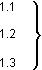 Нумерация пунктов первого раздела документа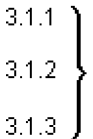 Нумерация пунктов первого подраздела третьего раздела документа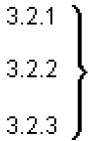 Нумерация пунктов второго подраздела третьего раздела документаУровеньКоммуникативные УУДРегулятивные УУДЛичностные УУДПознавательные УУДВысокий15201520Средний80607060Низкий5201520Педагогическая направленность личности Профессионально необходимые знанияПрофессионально необходимые способности, умения, навыкиПрикладные знания, умения, навыки, способностиСтабильный интерес к пед.деятельности, любовь к детямСпециальные знания (по преподаваемым дисциплинам)ОрганизаторскиеХудожественныеОтветственность за результаты своего трудаЗнания по психологии, педагогике, частным методикамКоммуникативныеТехническиеПозитивные мотивы деятельностиОбщественные (исторические, политические, экономические и др.)Дидактические СпортивныеКачества личности (позитивные)Наиболее актуальные сегодня знанияАктерские бытовыеЧастное учреждение образовательная организация высшего образования
«Омская гуманитарная академия»№Сроки Проведения(см.график практик)Планируемые работы (Конкретные виды деятельности по заданию практики)*Инструктаж по технике безопасностиПодготовка и сдача отчета по практике№Дата(см.график практик)Вид деятельности(Конкретные виды деятельности по заданию практики)*Подпись руководителя практики профильной организациио выполнении1выполнено2выполнено3выполнено4выполнено5выполнено6выполнено